REQUERIMENTO PARA AVERBAÇÃO “LIVRO B”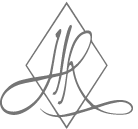 ILUSTRÍSSIMO SENHOR OFICIAL, DO 2° TABELIONATO DE NOTAS, PROTESTO DE TÍTULOS E DOCUMENTOS E PESSOAS JURÍDICAS DE CALDAS NOVAS/GO.Vem, à presença de V.S.ª, requerer que se digne mandar averbar, o seguinte documento:à margem do registro sob nº ___________, no Livro “B”, de Registro de Títulos e Documentos.         Nestes Termos,	Pede deferimento.	Caldas Novas/GO, _____/_____/20___.	____________________________________Assinatura do RequerenteNOME (Requerente): NOME (Requerente): NOME (Requerente): NOME (Requerente): NOME (Requerente): NOME (Requerente): Estado Civil:Estado Civil:Estado Civil:Profissão:Profissão:Profissão:CPF:RG: RG: RG: RG: Órgão Emissor:Endereço:Endereço:Endereço:Endereço:Telefone: (    )Telefone: (    )Bairro:Bairro:Cidade:Cidade:Cidade:Cidade:E-mail:E-mail:E-mail:E-mail:E-mail:E-mail:Discriminar Documento: 